JUEGO DE MEMORIA¿QUÉ NECESITAMOS?Cartón (cajas de zapatos, cajas de cereales, etc)TijerasColores, telas, papel de colores (lo que se te ocurra para diferenciar las tarjetas)PegamentoMínimo 2 personas¿CÓMO SE HACE?Dibuja las tarjetas en el cartón, con la forma que quieras y recórtalas. Deben ser pares.Decóralas. Puedes hacer dibujos, formas, pegar las telas… Pero tiene que haber 2 de cada diseño.¿CÓMO SE JUEGA?Se ponen boca abajo todas las tarjetas y se mezclan bien. Por turnos, se levantan dos. Si coinciden te las quedas y sigues levantando. Si no coinciden, le das la vuelta, se dejan donde estaban y le toca levantar al siguiente jugador. Gana el jugador que más parejas consiga.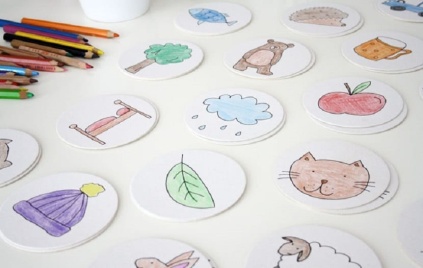 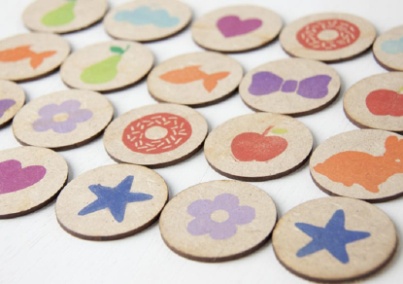 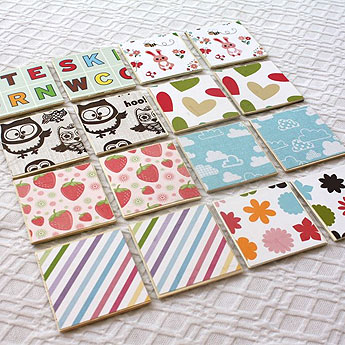 